Информация по итогам проведения районного семинара по созданию и организации работы школьного волонтерского движения19 октября 2022 года на базе МБУ ДО «ЦДТ Автозаводского района» прошел районный семинар по созданию и организации работы школьного волонтерского движения.Организаторами выступили:- Управление общего образования администрации Автозаводского района города Нижнего Новгорода;- МБУ ДО «ЦДТ Автозаводского района».Участниками семинара стали административные и педагогические сотрудники образовательных организаций № 5, 6, 12, 15, 16, 20, 27, 36, 37, 43, 58, 59, 63, 105, 111, 124, 125, 126, 127, 128, 129, 130, 133, 136, 137, 144, 145, 161, 165, 169, 170, 171, 179. Всего 36 участников.Семинар открыла Анна Сергеевна Гальцина, педагог-организатор МБУ ДО «ЦДТ Автозаводского района», руководитель Центр школьного добровольчества, которая рассказала про основные нормативно-правовые документы и основы деятельности волонтерского отряда в образовательной организации.Далее о добровольческих организациях и взаимодействии с ними рассказали спикеры семинара:- Назарова Ирина Валентиновна, заместитель директора МАУ "Управление по туризму г.Нижнего Новгорода" - Маслова Марина Николаевна, главный координатор событийного направления проекта "Волонтёры 800», главный специалист департамента проектного управления, службы поддержки общественных инициатив АНО "Центр 800"- Нижегородское регионально отделение всероссийского общественного движения «Волонтеры Победы»- Шухрин Сергей Дмитриевич, командир поисково-спасательного отряда «Волонтер»- Миклюкова Ольга Владимировна, координатор проектов поисково-спасательного отряда «Волонтер»- Дубик Елена Андреевна доцент, начальник отдела по воспитательной работе, руководитель волонтерского отряда "ПромЭкскурсовод" НГТУ- Дрягалова Елена Александровна, доктор психологических наук, профессор кафедры техносферной безопасности ННГАСУ, руководитель Нижегородское региональное отделение Всероссийской общественной молодежной организации "Всероссийский студенческий корпус спасателей"- Ромашова Татьяна Алексеевна, волонтер регионального отделения международного клуба «28 петель», организатор клуба в Нижнем Новгороде- Коровина Анастасия Андреевна, заместитель руководителя по работе с волонтёрами общественной организации «Инфинити пластик»       - Воронцов Иван Васильевич, посол Федеральной программы "Молоды душой"- Голубева Елена Александровна, советник директора по воспитанию и взаимодействию с детскими общественными организациями, руководитель волонтерского отряда «Тимуровская команда», пресс-центра МБОУ «Школа № 6»- Жадеева Наталья Алексеевна, заместитель директора МБОУ «Школа № 119 с углубленным изучением отдельных предметов»Материалы по созданию волонтерского объединения в образовательной организации можно найти на сайте Центра детского творчества Автозаводского района в разделе «Центр школьного добровольчества».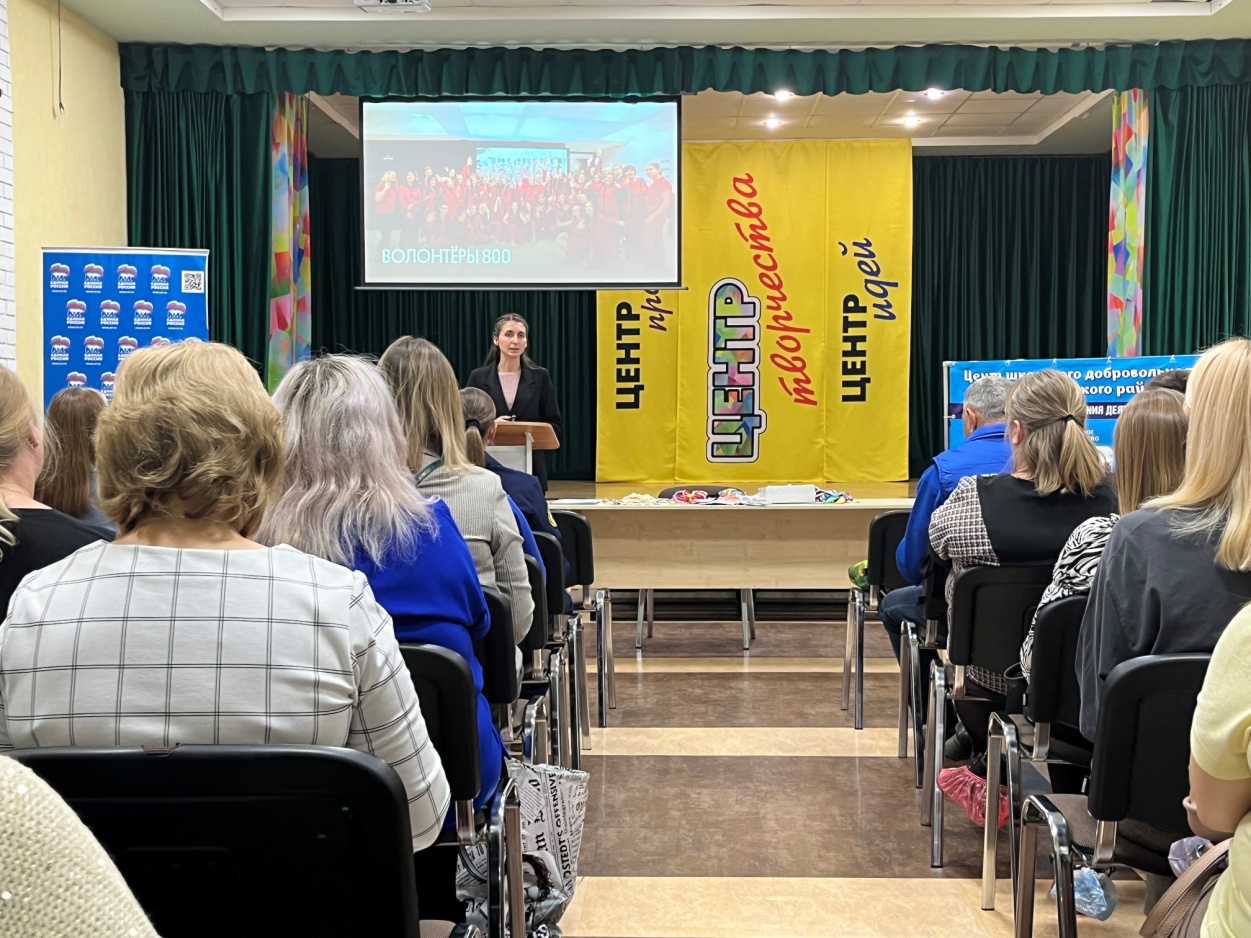 